November 16, 2020Honorable Nancy Pelosi				Honorable Mitch McConnellSpeaker 						Majority LeaderHouse of Representatives				United States SenateWashington, DC 20515				Washington, DC 20510Honorable Kevin McCarthy				Honorable Chuck SchumerMinority Leader					Minority LeaderHouse of Representatives				United States SenateWashington, DC 20515				Washington, DC 20510Honorable Jerrold Nadler				Honorable Jim JordanChair							Ranking MemberHouse Judiciary Committee				House Judiciary Committee2138 Rayburn House Office Building		2056 Rayburn House Office BuildingWashington, DC 20515				Washington, DC 20515Honorable Lindsey Graham				Honorable Dianne FeinsteinChair							Ranking MemberSenate Judiciary Committee				Senate Judiciary Committee290 Russell Senate Office Building			331 Hart Senate Office BuildingWashington, DC 20510				Washington, DC 20510Dear Speaker Pelosi, Majority Leader McConnell, Minority Leader McCarthy, Minority Leader Schumer, Chairman Nadler, Ranking Member Jordan, Chairman Graham, and Ranking Member Feinstein:We, the undersigned organizations representing thousands of victim service providers, prosecutors, and state VOCA administration and compensation agencies, as well as millions of survivors of crime, call on Congress to take immediate action to prevent expected catastrophic cuts to Victims of Crime Act (“VOCA”) grants. VOCA grants are the primary source of federal funding for thousands of victim service providers across the nation, including programs serving victims of domestic violence, sexual assault, child abuse, trafficking, and drunk driving. VOCA grants also fund victim compensation, which helps survivors pay medical bills, makes up for missed wages, and, in the most severe cases, helps pay for funeral costs. VOCA grants are not taxpayer-funded. Instead, they are paid for out of the Crime Victims Fund (“CVF” or “the Fund”), which comprises federal criminal monetary penalties. Every year, appropriators decide how much to release from the CVF. Most of the disbursement is distributed by the Office for Victims of Crime (“OVC”) via formula grant to victim service providers, with some of the disbursement also providing crucial additional funding to supplement state compensation programs.In Fiscal Year 2020, the VOCA disbursement - and thus the funding available for victim service providers - decreased by 25%, and victim service providers have been told to expect further, potentially catastrophic cuts. Such cuts to programs that already struggle to serve every survivor who walks through their doors would mean that hundreds of thousands of Americans would be unable to access lifesaving services every year, programs would be forced to close, and tens of thousands of advocates could lose their jobs during a time of extremely high unemployment. This would also coincide with continued increased need, particularly for African-American communities that have been disproportionately impacted, for services resulting from the COVID-19 pandemic and reduced state and local funding.The past and expected future cuts to VOCA grants are the result of concerningly low deposits into the Fund (see chart below). As Appropriators wrote in 2019, “The Committee is concerned . . . by the historically low receipts deposited in the CVF, and in turn, the decrease in resources available for OVC’s disbursement of CVF funded grants and cooperative agreements.” As the size of the Fund dwindles, less money is available to be disbursed to the states in the form of grants. Instead of prosecuting federal crimes, particularly white collar crimes, the Department of Justice is increasingly relying on non-prosecution and deferred-prosecution agreements. If these cases had been prosecuted, the monetary penalties would have been deposited into the Fund. Instead, the money that would otherwise go to serve victims is being deposited into the General Treasury. 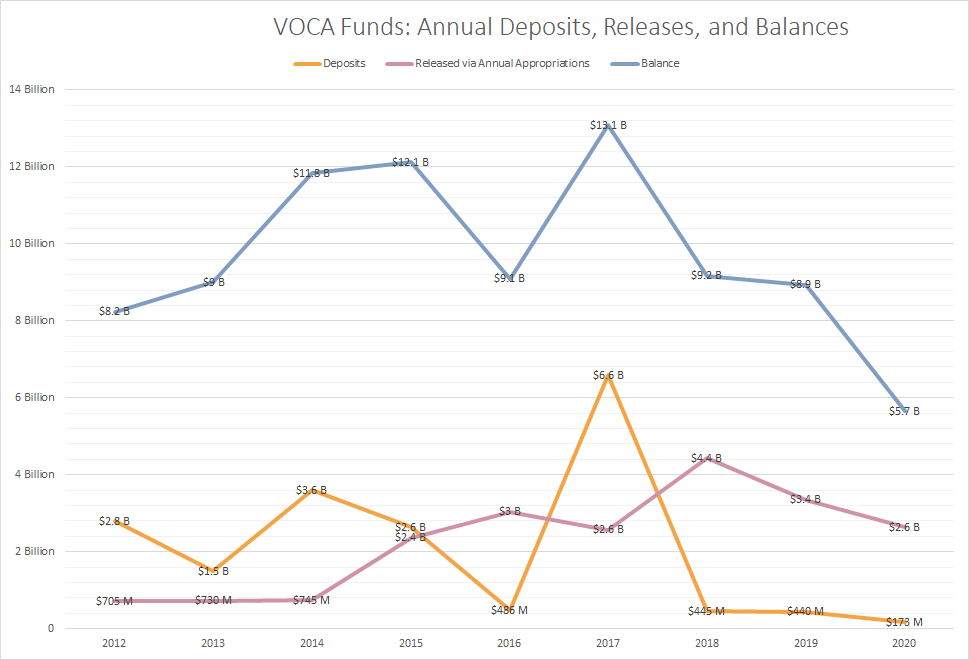 State victim compensation funds are facing a somewhat analogous challenge, because they are primarily funded through state criminal monetary penalties. We support the use of alternatives to the criminal system while understanding the burden that the resulting decreased revenue puts on state victim compensation funds. Compensation funds in many states are running dry and are unable to help survivors pay for medical bills, counseling, lost wages, and even funeral costs. Moreover, the onset of the COVID-19 pandemic has delayed many prosecutions, resulting in even less income for the state compensation funds. The federal government’s VOCA grant funding to a state victim compensation program is based on a percentage of the state’s payments to victims from these dwindling state funds, and thus they are also receiving less support from the federal government, while the need for these funds continues to mount. Additionally, requirements that survivors engage with the criminal justice system limit the reach of victim compensation. The undersigned organizations propose the following measures, which have also been supported by the 56 State and Territorial Attorneys Generals (see August 26 letter to Congress):Redirect monetary penalties from federal deferred prosecution and non-prosecution agreements that would otherwise be deposited into the General Treasury into the Crime Victims Fund;Increase the federal grant calculation for funding to victim compensation programs from the current 60% to 75% of state-funded payouts; andAllow states to request a one-year no-cost extension from the Attorney General, as allowed for other Department of Justice formula grant programs, to ensure states can thoughtfully and effectively distribute victim service grants without being penalized.We also ask that Congress:Require state VOCA Administrators to waive the 20% match requirement for victim service subgrantees for the pendency of the COVID-19 crisis and one additional year;Allow state VOCA Administrators to waive subgrantee match requirements at their discretion after the aforementioned waiver expires and require state VOCA Administrators to develop and publish a policy and procedure for obtaining a waiver; Instruct OVC not to deduct restitution payments recovered by state victim compensation funds when calculating victim compensation awards; andProvide flexibility for state compensation programs to waive the requirement to promote victim cooperation with law enforcement if good cause is established by the program.This is an urgent matter. Every day that passes without the fixes above is a day that money that, with these fixes, could be accruing into the CVF is not doing so - as much as $2 billion annually. Survivors and the programs that serve them need renewed funding now to avoid catastrophic and dangerous cuts. Congress must act immediately to ensure the provisions proposed above are passed into law.For more information, contact Denise Edwards (dedwards@nca-online.org), Rachel Graber (rgraber@ncadv.org), Terri Poore (terri@endsexualviolence.org), Monica McLaughlin (mmclaughlin@nnedv.org), Daisy Pagan (daisy@navaa.org), and Dan Eddy (dan.eddy@nacvcb.org). Respectfully,National Organizations:Alliance for Safety and JusticeAssociation of Prosecuting AttorneysAssociation of Violence Against Women AdministratorsBradyBreak the CycleBreaking FreeCalifornia Coalition Against Sexual Assault (CALCASA)Casa de Esperanza: National Latin@ Network for Healthy Families and CommunitiesChi-Town GVP Summit Coalition to Stop Gun ViolenceCommonSpirit HealthCovenant House InternationalCrime Survivors for Safety and Justice Cybercrime Support NetworkDeafLEADEvangelical Covenant Church - Advocacy for Victims of AbuseFaithTrust InstituteFirst Star InstituteForward Together ActionFutures Without ViolenceJewish Women InternationalKros Learning GroupLegal Momentum, the Women’s Legal Defense and Education Fund Major Cities Chiefs AssociationMothers Against Drunk DrivingMothers of Lost ChildrenNational Advocacy Center of the Sisters of the Good ShepherdNational Alliance to End Sexual AssaultNational Association of Crime Victim Compensation BoardsNational Association Social WorkersNational Association of Victim Assistance in CorrectionsNational Association of VOCA Assistance AdministratorsNational CASA/GAL Association for Children on behalf of their 948 state organizations and local programsNational Center for Victims of CrimeNational Center on Sexual Exploitation National Children's Advocacy CenterNational Children’s AllianceNational Coalition Against Domestic ViolenceNational Criminal Justice AssociationNational District Attorneys AssociationNational Domestic Violence HotlineNational Indigenous Women's Resource CenterNational Juvenile Justice NetworkNational Network to End Domestic Violence, membership organization of the 56 state and territorial domestic violence coalitionsNational Organization for Victim Assistance (NOVA)National Organization of API Ending Sexual ViolenceNational Resource Center on Domestic ViolenceNational Rural Social Work CaucusNewtown Action AllianceRAINNRights4GirlsShared Hope InternationalStates United to Prevent Gun Violence Tahirih Justice CenterThe American Probation and Parole AssociationThe Campaign to Keep Guns Off CampusThe Council of State Governments Justice CenterVictim Rights Law CenterYWCA USAZero Abuse ProjectZeta Phi Beta Sorority, Inc.Zonta USA Multi-State Organizations:Amara Legal Center, Washington, DCChildhelp, Phoenix, AZChild Abuse Council, Moline, ILCommunity Health Service Inc., Moorhead, MNDartmouth Hitchcock Medical Center, Lebanon, NHFamily & Children's Center, La Crosse, WI and Winona, MNGray’s Trauma-Informed Care Services Corp, Lake Elsinore, CAGreat Circle, St. Louis, MOPeaceWorks Inc., Conifer, CORape and Abuse Crisis Center of Fargo-Moorhead, Fargo, ND and Moorhead, MNRed River Children's Advocacy Center, Fargo, NDSAL Family and Community Services, Moline, ILSurvivors Lead, Minneapolis, MNThe WellHouse, Odenville, ALWendt Center for Loss and Healing, Washington, DCYWCA Lewiston, ID-Clarkston, WA, Lewistown, IDTribal Organizations:Child Advocacy Program, Chautauqua CountyFort Peck Assiniboine and Sioux Tribes/Red Bird Woman CenterLittle River Band of Ottawa Indians Victim Services ProgramRed Cliff Band of Lake Superior Chippewa, Family Violence Prevention ProgramVOCA Brighter DaysAlabama:AL Network of Children's Advocacy CentersAlabama Coalition Against Domestic ViolenceAlabama Coalition Against RapeAshaKiranVictims of Crime and Leniency (VOCAL)Blount County Children's Center, Inc., OneontaButler County Children's Advocacy Center, GreenvilleButterfly Bridge Children's Advocacy Center, ClantonCalhoun Cleburne Children's Center, Inc., AnnistonCentral Alabama Regional Child Advocacy Center, SelmaChild Advocacy Center of Mobile, AL, MobileCovington County Child Advocacy Center, AndalusiaCramer Children’s Center, Florence Crisis Center, Inc., BirminghamDeKalb County Children's Advocacy Center, Inc., Fort WayneEscambia County Regional Child Advocacy Center, BrewtonFamily Resource Center of Northwest Alabama, Inc., JasperJackson County Children's Advocacy Center Inc, ScottsboroJames M. Barrie Center for Children, Inc., GadsdenLifelines Counseling Services, MobileLimestone Child Advocacy Center, AthensMorgan County Child Advocacy Center, DecaturPenelope House, MobilePike Regional Child Advocacy Center, TroyRegional Child Advocacy Center, Inc., Grove HillRussell County Child Advocacy Center, Phenix CityShelby County Children's Advocacy Center-Owens House, ColumbianaSoutheast Alabama Child Advocacy Center, DothanSt.Clair Children's Advocacy Center, Pell CityThe Bessemer Cut Off Advocacy Center, BessemerThe Child Advocacy Center of Marshall County, GuntersvilleThe Children's Advocacy Center of Cherokee County, CentreThe Tuscaloosa Children's Center, Inc., TuscaloosaTri-County Children’s Advocacy Center, DadevilleTwin Cedars Child Advocacy Center, OpelikaVictim Services of Cullman, Inc., CullmanWalker County Children's Advocacy Center, JasperWest Alabama Children's Advocacy Center, Vernon, Fayette, and CarrolltonWiregrass Angel House, DothanYWCA Central Alabama, BirminghamAlaska:Alaska Children’s AllianceAlaska Network on Domestic Violence and Sexual Assault INCVictims For JusticeThe Children's Place, WasillaThe LeeShore Center, KenaiTundra Women's Coalition, BethelArizona:Arizona Coalition to End Sexual and Domestic ViolenceArizona Voice for Crime Victims, Inc.Az Crime Victim Rights Law GroupLegal Services for Crime Victims in ArizonaThe Arizona Child & Family Advocacy NetworkAlice’s Place, Inc., WinslowAmberly's Place Family Advocacy Center, YumaCatholic Charities My Sisters' Place, PhoenixChildren's Advocacy Center of Southern Arizona, TucsonEmerge Center Against Domestic Abuse, TucsonEve’s Place Inc., West ValleyGlendale Police Department, GlendaleArkansas:Arkansas Children's Advocacy CentersArkansas Coalition Against Domestic ViolenceArkansas Coalition Against Sexual AssaultChild Safety Center of White County, SearcyChildren's Advocacy Center of Benton County, RogersChildren's Advocacy Center of Eastern Arkansas, West MemphisOzark Rape Crisis, Inc., Clarksville, Harrison, and RusselvilleRise House Arkansas, ConwaySerenity, Inc., Mountain HomeWomen & Children First: The Center Against Family Violence, Little RockCalifornia:A Community For PeaceCalifornia Partnership to End Domestic ViolenceFamily Violence Appellate ProjectNational Association of Social Workers, California ChapterStopping Domestic ViolenceCasa de Esperanza, Sutter, Yuba, and ColusaChadwick Center for Children and Families, San Diego Children's Advocacy Centers of California, San LeandroChildren's Legacy Center, ReddingCommunity United Against Violence (CUAV), San FranciscoCORA (Community Overcoming Relationship Abuse), San MateoNext Door Solutions to Domestic Violence, San JoseEmpower Tehama, Red BluffEmpower Yolo, Inc., WoodlandEncouragement Project, Santa MonicaFamily Services of Tulare County, VisaliaFamily Violence Law Center, OaklandFoundation for Peaceful Communities, SacramentoHarrington House/Rural Human Services, Crescent CityHaven Hills, Canoga ParkHaven Women's Center of Stanislaus, ModestoHouse of Ruth, Inc., PomonaHumboldt Domestic Violences Services (HDVS), Rural Humboldt CountyLa Casa de Las Madres, San FranciscoLassen Family Services, SusanvilleLos Angeles Center for Law and Justice, Los AngelesMonarch Services of Santa Cruz County, WatsonvilleMy Sister's House, SacramentoOption House, Inc., San BernardinoPlumas Rural Services, QuincyRape Counseling Services of Fresno, FresnoRISE, Paso RoblesSan Bernardino County District Attorney's Office, San BernardinoSaving All Children (dba) Family Healing Center, FresnoShelter From The Storm, Palm DesertStand Strong, San Luis ObispoStrengthUnited, Los AngelesSu Casa~Ending Domestic Violence, Long BeachThe Children’s Advocacy Center for Child Abuse Assessment and Treatment, CovinaTuolumne County District Attorney Victim Services Program, SonoraWalnut Avenue Family & Women's Center, Santa CruzWomen Against Gun Violence, Los AngelesWomen’s Center-High Desert, Inc, RidgecrestWomenShelter of Long Beach, Long BeachYWCA of Sonoma County, Santa RosaColorado:Colorado Coalition Against Sexual AssaultIMPACT Personal Safety of Colorado National Association of Social Workers, Colorado ChapterRocky Mountain Victim Law CenterThe InitiativeViolence Free ColoradoAdvocate Safehouse Project, Glenwood Springs7th Judicial District Child Advocacy Center dba The Dolphin House, MontroseAdvocates for Victims of Assault, Inc, DillonAdvocates of Lake County, Inc., LeadvilleAdvocates of Routt County, Steamboat SpringsBlue Sky Bridge, BoulderClear Creek County Advocates, GeorgetownFinding Our Voices, Colorado SpringsGateway Domestic Violence Services, AuroraHispanic Affairs Project, Western ColoradoJustice Never Sleeps, Florence Latina SafeHouse, DenverPark County Sheriff's Office, FairplayProject Hope of Gunnison Valley, GunnisonProject Safeguard, DenverRenew, Inc., CortezRESPONSE Help for Survivors of Domestic Violence and Sexual Assault, AspenRise Above Violence, Pagosa SpringsSafeHouse Denver, DenverSafehouse Progressive Alliance for Nonviolence, BoulderSafe Shelter of St. Vrain Valley, LongmontSan Luis Valley Immigrant Resource Center, AlamosaSan Miguel Resource Center, TellurideSARA House, Fort MorganSexual Assault Services Organization, Durango and IgnacioThe Arc of Adams County, NorthglennThe Arc of Aurora, AuroraThe Blue Bench, DenverTu Casa, Inc., AlamosaWestern Slope Center For Children, Grand JunctionWINGS, DenverYWCA PuebloConnecticut:Connecticut Coalition Against Domestic ViolenceConnecticut Children’s AllianceNational Association of Social Workers Connecticut ChapterChild Guidance Center of Southern Connecticut, StamfordHuman Services Council/ Children's Connection, NorwalkThe Center for Family Justice, Bridgeport YWCA Greenwich, GreenwichDelaware:CHILD, Inc.Children's Advocacy Center of DelawareDCADVDelaware Victims' Compensation Assistance ProgramDistrict of Columbia:DC Volunteer Lawyers ProjectDistrict of Columbia Office of Victim Services and Justice GrantsFAIR Girls, Inc. Network for Victim Recovery of DC (NVRDC)Tzedek DCZonta Club of Washington, D.C.Florida:American Children's Campaign (dba The Children's Campaign)Children's Home Society of FloridaFlorida Council Against Sexual ViolenceFlorida Network of Children's Advocacy CentersNational Association of Social Workers - FloridaVoices for Florida - Open Doors Outreach NetworkAlachua County Sheriff's Office, GainesvilleBetty Griffin Center, St. AugustineCenter for Abuse and Rape Emergencies, Inc., Punta GordaChild Advocacy Center, Inc., GainesvilleChildren's Advocacy Center of Brevard, RockledgeChildren's Advocacy Center of Collier County, NaplesChildren’s Advocacy Center of Hernando County, BrooksvilleChildren's Advocacy Center of SW Florida, Fort MyersCitrus County Children's Advocacy Center, Inc., LecantoEmerald Coast Children's Advocacy Center, Inc., NicevilleFlorida Council Against Sexual Violence, TallahasseeKids House of Seminole, Inc., SanfordKristi House, Inc., MiamiMUJER, Inc., NaranjaPeaceful Paths, Inc., GainesvillePort St Lucie Police Dept, Port St LucieRefuge House, Inc., TallahasseeSanta Rosa Kids' House, MiltonSexual Assault Assistance Program of the Treasure Coast, Fort PierceState Attorney's Office, 19th Judicial Circuit of FloridaSunrise of Pasco County, Inc., Pasco CountyVictim Services Coalition for the 7th Judicial Circuit, Daytona BeachWomen’s Center of Brevard, Melbourne and TitusvilleWomen’s Center of Jacksonville, JacksonvilleGeorgia:Children’s Advocacy Centers of Georgia GA Coalition Against Domestic ViolenceNational Association of Social Workers - Georgia ChapterSolicitor General's Office Victim WitnessStudent Victim Assistance A Child’s Voice CAC, Social Circles Carroll County Child Advocacy Center, Inc., CarrolltonChattahoochee CASA, ColumbusChild Advocacy Center of Coffee County, DouglasChild Enrichment, Inc., Augusta Children's Advocacy Center - LMJCChildren’s Tree House Child Advocacy Center, ColumbusCobb Domestic Violence Taskforce, MariettaDouglasville Islamic Women's Shelter and Services, Inc., DouglasvilleFAITH's Power House Child Advocacy Center, ToccoaFamily Resource Center of Gordon County, Inc., CalhounForsyth County Child Advocacy Center, CummingHarbor House-Northwest Georgia Child Advocacy Center, Inc, RomeHero House, MoultrieMary Lou Fraser Foundation for Families, Inc. - Helen's Haven Children's Advocacy Center, HinesvilleMosaic Georgia, Inc., DuluthOcmulgee Judicial Circuit, Georgia, Milledgeville Prosecuting Attorneys' Council of Georgia, MorrowRainbow House Inc., JonesboroSafePath Children's Advocacy Center, MariettaSexual Assault Center of Northwest Georgia, RomeSouth Enotah Child Advocacy Center, Inc., ClevelandSouthern Crescent Sexual Assault and Child Advocacy Center, HamptonSouthwest Georgia Children's Alliance. Inc., AmericusStepping Stone CAC and SAC, DublinThe Children's Advocacy Center of Lowndes County, Inc., ValdostaThe Cottage, Sexual Assault Center & Children's Advocacy Center, Inc., AthensThe Gateway Center, Inc, CordeleTwin Cedars Youth and Family Services, Inc., ColumbusHawaii:Hawaii Department of the Attorney GeneralHawaii State Chapter Children's Justice CenterHawaii State Coalition Against Domestic ViolenceNational Association of Social Workers- Hawai’i ChapterThe Sex Abuse Treatment Center, HonoluluYWCA Kauai, LihueIdaho:Idaho Coalition Against Sexual & Domestic ViolenceIdaho Crime Victims Compensation ProgramThe Idaho Network of Children's Advocacy CentersAdvocates Against Family Violence, Inc., CaldwellBright Tomorrows Child Advocacy Center, PocatelloDomestic Violence & Sexual Assault Center, Idaho FallsElmore County Domestic Violence Council, Mountain HomeFamily Safety Network, DriggsLemhi County Crisis Intervention, SalmonNampa Family Justice Center, NampaOneida Crisis Center, Inc., Malad CitySafe Passage Violence Prevention Center, Coeur d’AleneThe Advocates, HaileyUpper Valley Child Advocacy Center, RigbyWomen's and Children's Alliance, BoiseIllinois:Children's Advocacy Centers of IllinoisGun Violence Prevention PACIllinois Child Advocacy Center Board of DirectorsIllinois Coalition Against Domestic ViolenceIllinois Coalition Against Sexual AssaultNational Association of Social Workers (NASW) Illinois ChapterAdvocacy Network for Children, QuincyAll Our Children's Advocacy Center, JusticeApril House Children’s Advocacy Center, MorrisonBraveheart Children's Advocacy Center, CambridgeCarrie Lynn Children's Center, RockfordChampaign County Children's Advocacy Center, ChampaignChicago Alliance Against Sexual Exploitation, Chicago Chicago Children's Advocacy Center, ChicatoChildren's Advocacy Center of East Central IL, CharlestonChild Advocacy Center of McHenry County, WoodstockChild Network, BradleyChildren's Advocacy Center of DeKalb County, DeKalbChildren's Advocacy Center of East Central IL, CharlestonChildren's Advocacy Center of N & NW Cook Co., Hoffman EstatesFamily Service Agency, DekalbFranklin-Williamson Child Advocacy Center, HerrinFulton-Mason Crisis Service, CantonGrowing Strong Sexual Assault Center, DecaturHOPE of East Central Illinois, CharlestonLa Rabida Children's Advocacy Center, Park ForestLake County Children’s Advocacy Center, GurneeLaSalle County Children's Advocacy Center, OttawaMcLean County Children's Advocacy Center & CASA, BloomingtonMercer County Family Crisis Center, AledoNorthwest Center Against Sexual Assault, Arlington HeightsOffice of Will County State's Attorney, JolietPerry-Jackson Child Advocacy Center, PinckneyvillePillars Community Health Domestic and Sexual Violence Services, La Grange ParkResilience, formerly Rape Victim Advocates, ChicagoRockford Sexual Assault Counseling, RockfordSafe Journeys, StreatorSangamon County Child Advocacy Center, SpringfieldSexual Assault and Family Emergencies - SAFE, Vandalia, Effingham, Centralia, Mt. VernonSexual Assault Counseling and Information Service, CharlestonShining Star Children’s Advocacy Center, DixonSt. Clair County Child Advocacy Center, BellevilleTazewell County Children's Advocacy Center, Pekin, Eureka, and HavanaThe Child 1st Center, DecaturThe Guardian Center, Inc., CarmiThe Poshard Foundation for Abused Children, CartervilleThe Rock Island County Children's Advocacy Center, Rock IslandTwo Rivers Child Advocacy Center, AnnaTyler's Justice Center for Children, StocktonWestern Illinois Regional Council - Community Action Agency, MacombWill County Children's Advocacy Center, JolietYWCA Metropolitan Chicago, ChicagoYWCA of the University of Illinois, ChampaignZacharias Sexual Abuse Center, GurneeIndiana:Indiana Chapter of National Children's AllianceIndiana Coalition Against Domestic ViolenceIndiana Prosecuting Attorneys CouncilNASW - Indiana Chapter Children & Families of Iowa, Des MoinesChildren's Advocacy Center of Southeast Indiana, DillsboroFranklin County (IN) Prosecutor's Office, BrookvilleJACY House, RichmondKids Talk Child Advocacy Center, AndersonMiddle Way House, BloomingtonOffice of the Boone County Prosecutor , Lebanon, Boone CountySusie's Place Child Advocacy Centers, AvonThe CASIE Center, South BendThe Child Advocacy Center of Grant County Indiana, Inc., MarionIowa:Amani Community ServicesCentral Iowa Trauma Recovery CenterEMBARCIowa Chapter of Children’s Advocacy CentersIowa Coalition Against Domestic ViolenceIowa Coalition Against Sexual Assault (IowaCASA)Iowa Coalition For Collective ChangeIowa County Attorneys AssociationIowa Safe SchoolsMonsoon Asians & Pacific Islanders in SolidarityNational Association of Social Workers - IowaThrive Together Assault Care Center Extending Shelter and Support, AmesCAASA, SpencerCreative Visions Inc., Des MoinesCrisis Intervention and Advocacy Center, AdelCrisis Intervention Service, Mason CityCrisis Intervention Services of SE Iowa, OskaloosaDomestic Violence Intervention Program, Iowa CityDomestic/Sexual Assault Outreach Center, Fort Dodge Family Crisis Center, OttumwaFamily Crisis Centers, Inc., Sioux CenterFamily Resources, DavenportFriends of the Family, WaterlooJesse Cosby Neighborhood Center, WaterlooLa Luz Hispana, HamptonLatinas Unidas por un Nuevo Amanecer (L.U.N.A.), Des MoinesMercyOne Siouxland Child Advocacy Center, Sioux CityNisaa African Family Services, Des MoinesPlymouth County Victim Witness Coordinator, Le MarsSafePlace, Sioux CitySeasons Center for Behavioral Health, SpencerWaypoint Services, Cedar RapidsKansas:Children’s Advocacy Centers of Kansas, Inc.Kansas Coalition Against Sexual and Domestic ViolenceBright House, HutchinsonChild Advocacy Center of Sedgwick County, WichitaChildren's Advocacy Center, Inc., PittsurgCrisis Center Dodge City, Inc., Dodge CityCrisis Center, Inc., Clay, Geary, Marshall, Pottawatomie, and Riley CountiesDomestic Violence Association of Central Kansas (DVACK), SalinaFamily Crisis Center, Inc., Great BendFamily Crisis Services Inc., Garden CityFamily Life Center - Safehouse, El DoradoFirst Judicial CASA Association Leavenworth Atchison Child Advocacy Center, LeavenworthFriends of Yates, Kansas CityHealing Hearts Child Advocacy Center, SouthavenHope Unlimited, Inc., IolaHorizons Mental Health Center, HutchinsonLiberal Area Rape Crisis & Domestic Violence Services, Inc., LiberalNorth Central Kansas CASA & Hope's Place CAC, ConcordiaSafehome, Overland ParkSafehouse Crisis Center, Inc., PittsburgSOS, Inc, EmporiaStepping Stones Child Advocacy Center, ManhattanStepStone, Inc., WichitaWichita Area Sexual Assault Center, Inc., WichitaWichita Family Crisis Center, WichitaKentucky:Children's Advocacy Centers of KentuckyKentucky Association of Sexual Assault ProgramsKentucky Coalition Against Domestic ViolenceNASW-KYBarren River Area Child Advocacy Center, Bowling GreenBuffalo Trace Children's Advocacy Center, MaysvilleChildren's Advocacy Center of the Bluegrass, LexingtonFamily & Children's Place Kosair Charities Child Advocacy Center, LouisvilleGateway Children's Advocacy Center, MoreheadGreen River Regional Rape Victim Services, Inc., OwensboroHope Harbor, Inc., Bowling GreenHope's Place, Inc., AshlandJudi's Place for Kids, PikevilleLake Cumberland Children's Advocacy Center, JamestownLotus Children's Advocacy & Sexual Violence Resource Center, PaducahOASIS, INC, OwensboroPennyrile Children's Advocacy Center, HopkinsvilleSilverleaf Sexual Trauma Recovery Services, ElizabethtownThe Center for Women and Families, LouisvilleThe Rising Center / Kentucky River Community Care (KRCC), HazardLouisiana:Louisiana Alliance of Children’s Advocacy CentersLouisiana Coalition Against Domestic ViolenceNational Association of Social Workers - Louisiana ChapterChildren’s Advocacy Center - Hope House, CovingtonChildren's Advocacy Network, AlexandriaJefferson Children's Advocacy Center, GretnaMetro Centers For Community, New OrleansMaine:Maine Coalition Against Sexual AssaultMaine Coalition to End Domestic ViolenceMaine Gun Safety Coalition Maine Network of Children’s Advocacy CentersNat Assoc of Social Workers, Maine ChaptersCaring Unlimited, SanfordFamily Violence Project, AugustaHope and Justice Project, Aroostook CountyNew Hope For Women, RocklandNextStep Domestic Violence Project, Ellsworth and MachiasPartners for Peace, BangorRape Response Services, BangorSafe Place Child Advocacy Center, HagerstownSafe Voices, LewistonSexual Assault Crisis & Support Center, WinthropSexual Assault Prevention and Response Services, Androscoggin County, Oxford County, Franklin CountySexual Assault Response Services of Southern Maine, PortlandSexual Assault Support Services of Midcoast Maine, Brunswick Through These Doors, PortlandMaryland:Maryland CASA AssociationMaryland Chapter of the American Academy of Pediatrics Maryland Children’s AllianceMaryland Coalition Against Sexual AssaultMaryland Essentials for ChildhoodMaryland Family NetworkMaryland Local Management Board AssociationMaryland Network Against Domestic ViolenceMaryland Safe At Home Address Confidentiality Program, Office of the Secretary of StateMaryland State Council on Child Abuse and NeglectMD Chapter of the National Organization of Social WorkersMD Coalition of FamiliesAnne Arundel County CASA, Inc., AnnapolisCASA of Allegany County, CumberlandCASA of Frederick & Carroll Counties, FrederickLife Crisis Center, SalisburyNo More Stolen ChildhoodsThe Family Tree/Prevent Child Abuse MarylandCarroll County Sheriff's Office, WestminsterCecil County Family Violence Programs, ElktonCenter for Children, Inc., La PlataDove Center, OaklandFamily Crisis Resource Center, Inc., CumberlandFor All Seasons, Inc., Easton, Cambridge, Denton, Stevensville, Chestertown, Tilghman Island Friends of the Child Advocacy Center, FrederickLifeBridge Health, Center for Hope, BaltimoreOffice of the State's Attorney for Baltimore City, BaltimorePrince George's County Department Social Services, LandoverSouthern Md. Center for Family Advocacy, HollywoodSt. Mary's County Child Advocacy Center, Lexington ParkTalbot County Children's Advocacy Center, EastonThe CRICKET Center, BerlinThe Rebuild, Overcome, and Rise (ROAR) Center, BaltimoreVoices for Children, Howard County's Court Appointed Special Advocate Program, Ellicott CityVoices for Children Montgomery, Montgomery CountyMassachusetts:Jane Doe Inc.Massachusetts Office for Victim Assistance (MOVA)Mothers Against Drunk Driving MassachusettsNational Association of Social Workers, MA ChapterPortal To HopeSaheli Inc.Stop Handgun ViolenceViolence Recovery Program, Fenway HealthBeth Israel Deaconess Medical Center, Center for Violence Prevention and Recovery, BostonBoston Area Rape Crisis Center, CambridgeBoston Medical Center Domestic Violence Program, BostonCasa Myrna Vazquez, BostonCatholic Social Services, Diocese of Fall River, Fall RiverCenterboard, LynnChildren's Advocacy Center Franklin County North Quabbin Inc, GreenfieldChildren's Advocacy Center of Hampshire County, NorthamptonDOVE, Inc., QuincyHarborCOV, ChelseaHealing Abuse Working for Change, SalemHealth ImperativesHilltown Community Health Centers, Inc., WorthingtonJeanne Geiger Crisis Center, NewburyportLouis D. Brown Peace Institute, Dorchester Martha's Vineyard Community Services' CONNECT to End Violence, Vineyard HavenNew England Learning Center for Women In Transition (NELCWIT), GreenfieldNew Hope Inc., AttleboroOffice of Northwestern District Attorney, NorthamptonOn The Rise, Inc., CambridgePathways for Change, Inc., WorcesterRIA House, Inc., Framingham and Worcester  Riverside Community Care, SommervilleRoxbury Youthworks, Inc., RoxburyThe Second Step, NewtonUMass Community Healthlink Victim Services, WorcesterWayside Youth & Family Support Network, FraminghamWomanshelter/Companeras, HolyokeVictim Rights Law Center, BostonVoices Against Violence, FraminghamYWCA Northeastern Massachusetts, LawrenceMichigan:Children's Advocacy Centers of MichiganEquality MichiganMichigan Coalition to End Domestic & Sexual ViolenceMothers Against Drunk Driving (MADD) Michigan State OfficeProsecuting Attorneys Association of MichiganAllegan County CASA- Safe Harbor CAC, AlleganAWARE, Inc., JacksonBronson Sexual Assault Services, Child Advocacy Center, Battle CreekCAN Council, Saginaw, Bay City, and Bad AxeCARE House of Oakland County, PontiacCASA of Kent County, Grand RapidsCASA - The Voice for Clinton County's Children, St. JohnsCentro Multicultural La Familia, PontiacChild Advocacy, AmlaChild and Family Services of Saginaw, SaginawChildren’s Advocacy Center, HollandChildren's Advocacy Center of Kalamazoo, KalamazooChildren's Advocacy Center of Kent County, Grand RapidsChildren's Advocacy Center of Southwest Michigan, St. JosephCHOICES of Manistee County, Inc., ManisteeCommunity Healing Centers Children's Advocacy Center, KalamazooDomestic Violence Coalition, Inc, Paw PawEvery Woman's Place, MuskegonHurley Medical Center-Trauma Recovery Center, FlintIonia Montcalm Secure and Friendly Environment Child Advocacy Center, FenwickKids-TALK Children's Advocacy Center, DetroitMacomb County Child Advocacy Center/Care House, Mount ClemensManistee County Child Advocacy Center, ManisteeNorthern Michigan Children's Assessment Center, RoscommonOffice of Prosecuting Attorney, KalamazooRegion 2 Area Agency on Aging, BrooklynResilience: Advocates for Ending Violence, HollandS.A.F.E. Place, Battle CreekSafe & Sound Child Advocacy Center, MidlandSafe Harbor CAC of Barry County, HastingsSafe Harbor Children's Advocacy Center, AlleganSafeCenter, Owosso and St. Johns Sanilac County Child Abuse Prevention Council, SanduskySmall Talk Children's Advocacy Center, LansingSt. Clair County Child Abuse Neglect Council Inc, Port HuronSt. Clair County Victim's Rights Office, Port HuronThe Avenue Family Network, Benton HarborThe Capital Area Response Effort (CARE), LansingThe Child Advocacy Center of Lapeer County, LapeerThe Child Advocacy Center of Tuscola County, CaroThe Women’s Center, MarquetteTraverse Bay Children's Advocacy Center, Traverse CityUnderground Railroad, Inc., SaginawVoices for Children, FlintVoices for Children, OwossoWomen's Resource Center for the Grand Traverse Area, Traverse CityMinnesota:American Indian Community Housing OrganizationMinnesota Alliance on CrimeMidwest Children's Resource CenterMinnesota Children's AllianceMinnesota Elder Justice CenterMN Coalition Against Sexual AssaultThinkSelf Deaf Adult Education & AdvocacyUnspoken VoicesViolence Free MinnesotaWomen of Nations360 Communities, BurnsvilleAdvocates for Family Peace, Grand RapidsAlexandra House, Inc., BlaineAnoka County Attorney's Office, AnokaCanvas Health Abuse Response Services, Oakdale Child & Family Advocacy Center of South Central Minnesota, MankatoChild's Place, Redwood FallsCornerstone Advocacy Service, Bloomington and MinneapolisDakota County Attorney's Office, HastingsDivision of Indian Work, MinneapolisDomestic Abuse Intervention Programs, DuluthFamily Advocacy Center of Northern Minnesota, BemidjiFamily & Children's Center - Matty's Place CAC, WinonaFamily Pathways, North BranchFamily Safety Network, WalkerFreeborn County Crime Victims Crisis Center, Albert LeaHands of Hope Resource Center, Little FallsHOPE Center, FaribaultHOPE Coalition, Red WingHOPE (Healing Opportunity Provided Equally), AitkinKandiyohi County Attorney's Office, WillmarKaren Organization of Minnesota, St. PaulMahnomen County Attorney's Office, Mahnomen Mid-Minnesota Women's Center, Inc., BrainerdMinneapolis American Indian Center, MinneapolisMissions Inc. Programs, PlymouthNew Horizons Crisis Center, MarshallNorth Star Family Advocacy Center, BrahamPAVSA, DuluthPhumulani Minnesota African Women Against Violence, MinneapolisRed Lake County Victim Services, Red Lake FallsRivers of Hope, MonticelloSafe Avenues, WillmarSafe Haven Shelter & Resource Center, DuluthSewa-Aifw, MinneapolisSexual Violence Center, MinneapolisSomeplace Safe, Fergus FallsSouthern Valley Alliance, Belle PlaineSouthwest Crisis Center, WorthingtonStandpoint, St. PaulStevens County Victim Services, MorrisSupport Within Reach, BemidjiThe Committee Against Domestic Abuse (CADA) Inc., MankatoTubman, MinneapolisWatonwan County Victim Witness Program, St. JamesWomen's Advocates, St. PaulWomen's Initiative for Self Empowerment, St. PaulYellow Medicine County Attorney Office - Victim Services, Granite FallsMississippi:Children's Advocacy Centers of MississippiMississippi Coalition Against Domestic ViolenceNational Association of Social Workers - MS ChapterAngel Wings Out-Reach Center, MendenhallCare Lodge Domestic Violence Shelter, Inc., MeridianCatholic Charities, Inc., JacksonDomestic Abuse Family Shelter, Inc., LaurelFamily Resource Center, TupeloGulf Coast Center for Nonviolence, BiloxiHaven House Family Shelter, Inc., VicksburgHope Haven Children's Advocacy Center, WavelandHouse of Grace Domestic Violence Shelter, SouthavenNatchez Children's ServicesSafe Haven, Inc., ColumbusShafer Center for Crisis Intervention, HattiesburgSouthwest Mississippi Children's Advocacy Center, McCombViolence Intervention Project, Thief River FallsMissouri:Christos House, Inc.Missouri Association of Prosecuting AttorneysMissouri Coalition Against Domestic & Sexual ViolenceMissouri KidsFirst Agape House Inc of Mountain View, Mountain ViewALIVE, St. LouisAudrain County Crisis Intervention Services, MexicoAVENUES for Northeast Missouri, Inc., HannibalC.A.R.E. of Atchison Co. Inc., Rock PortCedar County Office of Prosecuting Attorney, StocktonChild Protection Center, Inc., Kansas CityChild Safe of Central Missouri, Inc., SedaliaChildren's Advocacy Center of East Central Missouri, FestusChildren's Advocacy Services of Greater St. Louis, St. LouisChildren's Center Of Southwest Missouri, JoplinCitizens Against Domestic Violence, Inc, Camden, Miller, and Morgan CountiesCitizens Against Spouse Abuse, Inc., SedaliaComtrea's A Safe Place, Jefferson CountyCrime Victim Advocacy Center of St. Louis, St. LouisFamily Violence Center, Inc., d/b/a Harmony House, SpringfieldGenesis: A Place of New Beginnings, WaynesvilleGreen Hills Women's Shelter, CameronHarbor House Domestic Violence Center, Kimberling CityHaven House, Inc., Poplar BluffHope House, Lees SummitJefferson City Rape & Abuse Crisis Service, Jefferson CityLafayette House, JoplinLakes Area Child Advocacy Center, Branson WestLighthouse Shelter/Resource Center, MarshallLinn County Prosecuting Attorney, LinneusLydia's House, Inc., St. LouisKids' Harbor, Inc., Osage BeachMetropolitan Organization to Counter Sexual Assault (MOCSA), Metro Kansas CityNorth Central Missouri Children's Advocacy Center, TrentonNorth Star Advocacy Center, MaryvillePhelps County Family Crisis Services DBA Russell House, Missouri, Rolla, Salem, Steelville, and ViennaRainbow House Regional Child Advocacy Center, ColumbiaRegional Family Crisis Center, PerryvilleRose Brooks Center, Kansas CitySafe Connections, St. LouisSafe House for Women, Cape GirardeauShockley Family, SalemSikeston House of Refuge, SikestonSoutheast Missouri Network Against Sexual Violence, Cape GirardeauSusanna Wesley Family Learning Center, Inc., CharlestonSynergy Services, Inc, ParkvilleThe Child Advocacy Center, SpringfieldThe Child Center, WentzvilleThe Kathy J. Weinman Shelter for Domestic Violence, St. LouisThe Women's Safe House, St. LouisTrue North of Columbia, ColubiaTurning Point Advocacy Services, WarrentonVoices of Courage Child Advocacy Center, St. JosephWhole Health Outreach/Casa Guadalupe Domestic Violence Shelter, EllingtonWomen of Grace/GIA Community Development Corporation, St. LouisYoung Women's Christian Association of St. Joseph, Missouri, St. JosephYWCA Metro St. Louis, St. LouisMontana:Children's Alliance of Montana, Inc.Montana Coalition Against Domestic and Sexual ViolenceAbuse Support and Prevention Education Network, LivingstonCuster Network Against Domestic Abuse Inc., Miles CityDistrict 4 HRDC Victim Services, HavreDomestic and Sexual Violence Services of Carbon County, Red LodgeFlathead County Children's Advocacy Center, KalispellThe Sexual Assault Counseling Center, BozemanVictim-Witness Assistance Services, Great FallsYWCA Billings, Billings and HardinNebraska:Healing Hearts & FamiliesNational Association of Social Workers, Nebraska ChapterNebraska Alliance of Child Advocacy CentersNebraska Coalition to End Sexual and Domestic ViolenceBridge of Hope Child Advocacy Center, North PlatteBright Horizons Resources for Survivors of Domestic Violence and Sexual Assault, Inc., NorfolkCAPstone Child Advocacy Center, GeringCentral Nebraska Child Advocacy CenterFamily Advocacy Network, KearneyLincoln/Lancaster Child Advocacy Center, LincolnParent-Child Center, LexingtonRape/Domestic Abuse Program, North Platte and ValentineSpouse Abuse Sexual Assault Crisis Center, Inc., HastingsSurvivors Rising, OmahaThe Bridge, FremontThe DOVES Program, GeringVoices Of Hope, LincolnNevada:Battle Born Progress - NevadaNational Association of Social Workers - Nevada ChapterNevada Coalition to End Domestic and Sexual ViolenceNorth Las Vegas City Attorney's Office, North Las VegasNew Hampshire:Catholic Charities NHCourt Appointed Special Advocates (CASA) of NHGranite State Children's AllianceNational Association of Social Workers, NH ChapterNew Hampshire Coalition Against Domestic and Sexual ViolenceNew Hampshire Legal AssistanceNew Hampshire Victims' Compensation ProgramYWCA NH Belknap County Attorney's Office, LaconiaBridges: Domestic & Sexual Violence Support Services, NashuaChild Advocacy Center of Carroll County, WolfeboroChild Advocacy Center of Hillsborough County - Manchester, ManchesterChild Advocacy Center of Hillsborough County - Nashua, NashuaChild Advocacy Center of Rockingham County, Inc., Portsmouth and DerryCity Attorney's Office, RochesterCrisis Center of Central New Hampshire, ConcordGreater Lakes Child Advocacy Center, LaconiaHAVEN Violence Prevention and Support Services, PortsmouthMerrimack County Board of Commissioners, ConcordMerrimack County Commissioners, BoscawenMonadnock Region Child Advocacy Center, KeeneRockingham County Attorney's Office, BrentwoodStrafford County Child Advocacy Center, DoverThe Front Door Agency, Inc., NashuaTurning Points Network, ClaremontZonta Club of Concord, NH, ConcordNew Jersey:New Jersey Children's Alliance, Inc.New Jersey Coalition Against Sexual AssaultNew Jersey Coalition to End Domestic ViolenceCumberland County Prosecutor's Office, BridgetonSafe + Sound Somerset, SomersetWWITS Mentoring Program, Camden Wynona's House CAC, NewarkYWCA Northern New Jersey, HackensackNew Mexico:Bold Futures NMNASW - NMNew Mexico Children's AllianceNew Mexico Coalition Against Domestic ViolenceNew Mexico Coalition of Sexual Assault Programs, Inc.Transgender Resource Center of New MexicoTwelfth Judicial District Attorney's OfficeCommunity Against Violence (CAV), TaosEl Refugio, Inc., Silver CityFamilies and Youth Inc, Las Crucesme mom, ShiprockRape Crisis Center of Central New Mexico, Albuquerque New York:Gun Sense New YorkNational Association of Social Workers, New York StateNew York State Children’s Alliance, Inc.New York State Coalition Against Sexual AssaultNew York State Coalition Against Domestic ViolenceSt. Peter’s Crime Victim ServicesA New Hope Center, OwegoAlbany County Crime Victim and Sexual Violence Center, AlbanyArab-American Family Support Center, New YorkBestSelf Behavioral Health, BuffaloBivona Child Advocacy Center, RochesterBronx Child Advocacy Center, BronxCayuga Counseling Services, Inc., AuburnChild Advocacy Center of Niagara, Niagara Falls Child Advocacy Center of Putnam County, BrewsterChild Advocacy Center of the Finger Lakes, Inc., CanandaiguaCrime Victims Assistance Center, Inc., BinghamtonEAC Network, HempsteadLiberty Resources, Inc., Madison and Chenango CountiesMadison County Children's Advocacy Center, CanastotaMcMahon Ryan Child Advocacy Center, SyracuseMHACGC/Child Advocacy Center & the REACH Center, Catskill and HudsonNational Association of Social Workers-New York City Chapter, New York CityNorth Brooklyn Coalition Against Family Violence, BrooklynOneida County Child Advocacy Center, UticaOtsego County Child Advocacy Center, Cooperstown Safe Horizon, New York CitySafe Horizon Bronx Child Advocacy Center, BronxSaratoga Center for the Family/Harriet M. West Child Advocacy Center, Saratoga SpringsSauti Yetu , BronxSullivan County Child Advocacy Center, LibertySuicide Prevention and Crisis Service, Inc. (Crisis Services), BuffaloThe Regional Child Advocacy Center in Fulton, Montgomery & Hamilton Counties, JohnstownThe Safe Center LI, Inc, BethpageThe Victims Assistance Center of Jefferson County, WatertownVictims Information Bureau of Suffolk, IslandiaViolence Intervention Program, New YorkWarren Washington CARE Center, Warren and WashingtonWestchester Institute for Human Development, ValhallaYWCA Binghamton and Broome County, BinghamtonNorth Carolina:Children's Advocacy Centers of North CarolinaNational Association of Social Workers North CarolinaNC Coalition Against Human TraffickingNC Governor's Crime CommissionNorth Carolina Victim Assistance NetworkAWAKE Children's Advocacy Center, SylvaAtrium Health Jeff Gordon Children's Child Advocacy Center, Concord Butterfly House Children's Advocacy Center of Atrium Health Stanly, AlbemarleChild Advocacy Center, Inc., FayettevilleChild Advocacy Center of Onslow County, JacksonvilleChildren's Advocacy and Protection Center, ConoverCrossRoads: Sexual Assault Response and Resource Center, BurlingtonDoing It For The Kingdom, FayattevilleDove House Children's Advocacy Center, Iredell and Alexander Counties, StatesvilleFamily Resources of Rutherford County, Clara Allen Family Center, Forest CityH.A.V.E.N. Children's Advocacy Center, MurphyHelp, Incorporated: Center Against Violence, WentworthKARE, Inc., WaynesvilleKids First Inc CAC, Elizabeth CityKIDS Place (Kids InterDisciplinary Services, Inc.), FranklinMocksville Police Department, MocksvilleMountain Child Advocacy Center, AshevillePat's Place Child Advocacy Center, CharlottePrevent Child Abuse Rowan, SalisburyRobin's Nest Children's Advocacy Center, LenoirSafelight, HendersonvilleSafe Spot Child Advocacy Center of Wilkes, WilkesboroSampson County Child Advocacy Center, Inc., ClintonThe Dragonfly House Children's Advocacy Center, MocksvilleThe Lincoln County Child Advocacy Center, LincolntonTurning Point, Inc., MonroeNorth Dakota:CAWS North DakotaChildren's Advocacy Centers of North DakotaNational Association of Social Workers, North Dakota ChapterND Victim Services Grants & Victim Compensation ProgramDakota Children's Advocacy Center, BismarckRed River Children's Advocacy Center, FargoWalsh County, GraftonWalsh County Victim Assistance, GraftonNorthern Mariana Islands:Northern Marianas Coalition Against Domestic & Sexual ViolenceOhio:DeafPhoenixDWAVE (Deaf World Against Violence Everywhere)NASW Ohio ChapterOhio Alliance to End Sexual ViolenceOhio Crime Victim Justice CenterOhio Domestic Violence NetworkOhio Hispanic CoalitionOhio Network of Children's Advocacy CentersOhio Prosecuting Attorneys AssociationOhio Victim Witness AssociationA Caring Place Child Advocacy Center, Wintersville Appleseed Community Mental Health Center, Rape Crisis Domestic Violence Safe Haven Program, AshlandArtemis Center, DaytonAsian Services in Action (ASIA), AkronAthens County Child Advocacy Center, Inc., AthensAuglaize County Crisis Center, WapakonetaBeavercreek Police Department, BeavercreekBellbrook Police Department, BellbrookBethany House, ToledoCanopy Child Advocacy Center, ClevelandCAC of West Central Ohio, LimaCARE House, DaytonCity Of Xenia Law Department Victim Advocate Division, XeniaCleveland Rape Crisis Center, Cuyahoga, Lake, Ashtabula, and Geauga CountiesCrawford County Prosecuting Attorney's Victim Assistance Program, BucyrusCrime Victim Services, LimaCrisis Care Line, Van WertCrossroads Crisis Center, LimaDefiance County Victims Assistance, DefianceEthiopian Tewahedo Social Services (ETSS), ColumbusEve, Incorporated, Marietta Fairborn Police Department, FairbornFamily Abuse Shelter of Miami County, Inc., TroyGreene County Department of Job and Family Services, XeniaGreene County Prosecuting Attorney, XeniaHaven House of Pickaway County Inc., CirclevilleJewish Family Service Association of Cleveland, ClevelandLicking County Prosecutor, NewarkLucas County Domestic Violence Task Force - Best Practices Committee, ToledoMarion Victim Assistance Program, Marion Mayfield Heights Police Department Victim Advocacy Program, Mayfield HeightsMichael's House Child Advocacy Center, FairbornNew Choices, Inc., SidneyNoah's Hope Child Advocacy Center Of Tuscarawas Co, New PhiladelphiaOffice of the Portage County Prosecuting Attorney, RavennaOneEighty, WoosterOpen Arms, FindlayPaulding County Victims Assistance, PauldingRape Crisis Domestic VIolence Safe Haven, AshlandSafe Harbour Domestic Violence Shelter Inc., SanduskySarah’s Friends, Inc., BryanSARNCO (Sexual Assault Response Network of Central Ohio), ColumbusSouthern Ohio Sexual Assault Treatment Center, PortsmouthSouthern Ohio Task Force on Domestic Violence, PortsmouthSurvivor Advocacy Outreach Program, AthensThe Center for Safe & Healthy Children, FindlayThe Children's Advocacy Center of Guernsey County, CambridgeThe Cocoon, Bowling GreenThe Counseling Center, LisbonThe Delaware County Prosecutor's Office of Melissa A. Schiffel, DelawareThe Domestic Violence Shelter, Inc., MansfieldThe House of Ruth, DefianceThe Nord Center, LorainTri-County Help Center Inc, St. ClairsvilleUpper Ohio Valley Sexual Assault Help Center Inc., WheelingVan Wert County Prosecutor, Van WertWayne County Children's Advocacy Center, WoosterWayne County Prosecuting Attorney’s Office, WoosterWilliams County Victim Assistance, BryanWomen Helping Women, CincinnatiYWCA Hamilton, HamiltonYWCA Greater Cincinnati, Greater CincinnatiOklahoma:Action AssociatesChildren's Advocacy Centers of OklahomaLa Luz OrganizationLegal Aid Services of OklahomaNASW - Oklahoma Oklahoma Coalition Against Domestic Violence & Sexual AssaultOklahoma Crime Victims Compensation BoardOklahoma District Attorneys Association22nd Judicial District CASA, Inc., Pontotoc, Hughes, and Seminole CountiesBethesda, Inc., NormanCASA of Cherokee Country, Tahlequah, Cherokee CountyChild Abuse Network, Inc., TulsaChildren's Advocacy Center of Ottawa County Inc, MiamiCommunity Crisis Center, MiamiCrisis Control Center, Inc., DurantDearing House Child Advocacy Center, Ponca CityDomestic Violence Intervention Services, TulsaFamily Safer Center, TulsaFamily Shelter of Southern Oklahoma, ArdmoreGarfield County Child Advocacy Council, Inc., EnidOklahoma Guardian Ad Litem Institute, EdmondOne Safe Place - Unzner Centre CAC, ShawneePittsburg County Child Abuse Response Effort, INC., McAlesterRay of Hope Advocacy Center, Inc., BartlesvilleRISE, MuskogeeSara's Project, ArdmoreThe CARE Center, Oklahoma CityThe CART House, El RenoWomen In Safe Home, Inc., MuskogeeYWCA Oklahoma City, Oklahoma CityOregon:Ceasefire OregonOregon Abuse Advocates & Survivors in ServiceOregon Child Abuse SolutionsOregon Coalition Against Domestic & Sexual ViolenceOregon Department of JusticeChildren's Advocacy Center of Lincoln County, NewportDomestic Violence Services, Inc., PendletonDouglas County Children's Center Inc. dba Douglas, RoseburgKIDS Center, BendKids FIRST, EugeneMt. Emily Safe Center, Le GrandePennsylvania:Center for Advocacy for the Rights and Interests of the Elderly (CARIE)Crime Victims Alliance of PennsylvaniaOffice of Victim AdvocatePennsylvania Chapter of Child Advocacy CentersPennsylvania Coalition Against Domestic ViolencePennsylvania Coalition Against RapePennsylvania Psychiatric Society SeniorLAW CenterWomen Against AbuseA Child's Place PA, PittsburghAdams County Victim Assistance, GettysburgAlle-Kiski Area HOPE Center, Inc., TarentumAnti-Violence Partnership of Philadelphia, PhiladelphiaARCC, TowandaBeaver County Victim/Witness Assistance Project, BeaverBlackburn Center, GreensburgBradley H. Foulk Children’s Advocacy Center of Erie County, Inc., ErieCASA Youth Advocates, Inc., MediaCASA of Westmoreland, Inc., GreensburgCenter for Victims, PittsburghCentre Safe, State CollegeChildren's Advocacy Center of Lawrence County, Inc., New CastleChildren's Advocacy Center of McKean County, SmethportChildren’s Alliance Center of Berks County, ReadingCongreso de Latinos Unidos, Inc., PhiladelphiaCrime Victims Council of the Lehigh Valley, Inc., AllentownCrisis Center North, PittsburghCrisis Shelter of Lawrence County, New CastleDomestic Violence Service Center, Luzerne and Carbon CountiesDomestic Violence Services of Lancaster County, LancasterFamily Service Association of NEPA, Wilkes-BarreFamily Support Line of Delaware County, MediaHelping All Victims in Need, KittanningHuntingdon House, HuntigdonLaurel House, NorristownLutheran Settlement House, PhiladelphiaLuzerne County Child Advocacy Center, Wilkes-BarreLycoming County District Attorney, WilliamsportMifflin County Crime Victim Services, LewistownMission Kids Child Advocacy Center, Montgomery CountyMontgomery Child Advocacy Project, NorristownNationalities Service Center, PhiladelphiaNetwork of Victim Assistance (NOVA), JamisonNorthwest Victim Services, PhiladelphiaPhiladelphia Children's Alliance, PhiladelphiaPhiladelphia Corporation for Aging, PhiladelphiaSafe Berks, ReadingSchuylkill Women in Crisis, PottsvilleSullivan County Victim Services, LaporteThe Abuse Network, Inc., LewistownThe Abuse Network Inc., MifflintownThe Abuse Network Inc., HuntingdonThe Children's Center, MontroseThe Domestic Abuse Project of Delaware County, Delaware CountyThe Lincoln Center for Family and Youth, AudubonTransitions of PA, Union, Snyder, and Northumberland CountiesTurning Point Counseling & Advocacy Center, YorkTurning Point of Lehigh Valley, Inc., AllentownVictim Outreach Intervention Center, ButlerVictim Services Inc., JohnstownVictims' Intervention Program, HonesdaleVictims Resource Center, Wilkes-Barre, Lehighton, and TunkhannockVictim/Witness Assistance Program (Dauphin County, PA), HarrisburgWashington County District Attorney's Office of Victim Services, WashingtonWestern PA CARES for Kids, BrookvilleWomen In Transition, PhiladelphiaWomen’s Center & Shelter of Greater Pittsburgh, PittsburghWomen’s Center of Beaver County, BeaverWomen's Center of Montgomery County, NorristownWomen’s Resources of Monroe County, Inc., Delaware Water GapWomen's Services, Inc., MeadvilleYork County Children's Advocacy Center, YorkYWCA Hanover, HanoverYWCA Lancaster, LancasterYWCA York, YorkRhode Island:Day OneBlackstone Valley Advocacy CenterNational Association of Social Workers, RI ChapterProgreso LatinoRhode Island Children's Advocacy CenterRhode Island Coalition Against Domestic ViolenceRhode Island Crime Victim Compensation ProgramSojourner HouseDomestic Violence Resource Center of South County, Southern Rhode IslandElizabeth Buffum Chace Center, Central Rhode IslandSt. Mary’s Home for Children, ProvidenceThe Nonviolence Institute, ProvidenceTri County Community Action, JohnstonWomen’s Resource Center, Newport & Bristol CountiesSouth Carolina:SC Victim Assistance NetworkSouth Carolina Coalition Against Domestic Violence and Sexual AssaultSouth Carolina Network of Children's Advocacy CentersBeyond Abuse, Greenwood and LaurensCARE House of the Pee Dee, FlorenceChild Advocacy Center of Aiken County, AikenChildren's Advocacy Center of Spartanburg, Cherokee and Union Counties, Inc., SpartanburgDickerson Children's Advocacy Center, LexingtonDorchester Children's Advocacy Center, SummervilleFoothills Alliance, AndersonHopeful Horizons, BeaufortJulie Valentine Center, GreenvilleLaurens County SAFE Home, LaurensPee Dee Coalition, FlorencePickens County Advocacy Center, EasleySexual Trauma Services of the Midlands, ColumbiaSistercare, ColumbiaSolving the Puzzle, SimpsonvilleSpartanburg Police Department - Victim Services, SpartanburgSouth Dakota:National Association of Social Workers, South Dakota ChapterSouth Dakota Network Against Family Violence and Sexual AssaultBeacon Center, WatertownDomestic Violence Network of the Lakes Region, MadisonWhere All Women Are Honored-Winyan Wicayuonihan Oyanke, Rapid CityTennessee:Children's Advocacy Centers of TennesseeNational Association of Social Workers, Tennessee ChapterTennessee Coalition to End Domestic & Sexual ViolenceChild Advocacy Center for the 23rd Judicial District, CharlotteChildren’s Advocacy Center 23rd District Tennessee, DicksonChildhelp Children's Advocacy Center, KnoxvilleCrime No More, MemphisHOPE Center, Inc, Athens and ClevelandKid’s Place/A Child Advocacy Center, LawrenceburgMemphis Child Advocacy Center, MemphisSexual Assault Center, NashvilleThe Children's Advocacy Center, BlountvilleYWCA Knoxville and the Tennessee Valley, KnoxvilleTexas:Children’s Advocacy Centers of TexasNational Association of Social Workers - Texas ChapterTexas Association Against Sexual Assault Texas Council on Family ViolenceAbigail's Arms - CAC of Cooke County, GainesvilleAdvocacy Center for Crime Victims and Children, WacoAdvocacy Center for the Children of El Paso, El PasoAfter The Scars/Fortified, ArlingtonAlliance For Children, Fort WorthBluebonnet Children's Advocacy Center, HondoBrazoria County Alliance for Children, Inc., AngletonBridgehaven Children’s Advocacy Center, DaytonCasa de Misericordia, LaredoCASA Texarkana, TexarkanaCenter for Child Protection, AustinChild Advocates of Navarro County, CorsicanaChildren's Advocacy Center, CleburneChildren's Advocacy Center for Denton County, LewisvilleChildren's Advocacy Center for Rockwall County, RockwallChildren's Advocacy Center Laredo-Webb, LaredoChildren's Advocacy Center of Collin County, PlanoChildren's Advocacy Center of Paris, ParisChildren's Advocacy Center of the Coastal Bend, Corpus ChristiChildren's Advocacy Center of the South Plains, Inc., LubbockChildren's Advocacy Center of Van Zandt County, Inc, CantonChildren's Advocacy Center Serving Bastrop, Lee, and Fayette Counties, BastropCrisis Center of Comal County, New Braunfels and Comal CountyDallas Area Rape Crisis Center, DallasDomestic Violence Prevention, Inc., TexarkanaEastland County Crisis Center, Inc., EastlandEllis County Children's Advocacy Center, WaxahachieFamilies In Crisis, Inc., KilleenFamily Crisis Center, BastropFamily Crisis Center, Inc., HarlingenFamilyTime Crisis & Counseling Center, HumbleFocusing Families, HempsteadFort Bend Women's Center, RichmondFriendship of Women, Inc., BrownsvilleGarth House, Mickey Mehaffy Children's Advocacy Program, Inc., BeaumontGateway Family Services, Inc., SnyderGonzales Regional Children's Advocacy Center, GonzalesGrayson County Children's Advocacy Center, Sherman Guadalupe County Children's Advocacy Center, SeguinGuadalupe Valley Family Violence Shelter, Inc., SeguinHand Up Network-Victim Services Program, TylerHarmony Home CAC, OdessaHays-Caldwell Women's Center, San MarcosHenderson County HELP Center and Maggie's House Child Advocacy Center, Athens Hope of South Texas, Inc., Victoria Houston Area Women's Center, HoustonHunt County Children's Advocacy Center, GreenvilleJohnson County Family Crisis Center, CleburneKaty Christian Ministries, KatyKendall County Women's Shelter, BoerneLubbock Rape Crisis Center dba Voice of Hope, LubbockMidland Rape Crisis and Children's Advocacy Center, Midland Noah Project, Inc., AbileneNortheast Texas Child Advocacy Center, Winnsboro Northwest Assistance Ministries' Family Violence Center, HoustonPaluxy River Children's Advocacy Center, GranburyPanhandle Crisis Center, PerrytonRape & Suicide Crisis of Southeast Texas. Inc., BeaumontRegional Justice Center, Mission Regional Victim Crisis Center, AbileneResource & Crisis Center of Galveston County (RCCGC), GalvestonScotty's House, BryanShelter Agencies for Families in East Texas, Mt. PleasantSouthern Grit Advocacy, Wichita FallsThe Ark Domestic Violence and Sexual Assault Shelter, BrownwoodThe Bridge Children's Advocacy Center, AmarilloThe Bridge Over Troubled Waters, PasadenaThe Children's Assessment Center, HoustonThe Family Place, DallasThe Harbor Children's Alliance & Victim Center, Port LavacaThe Martin House Children's Advocacy Center, LongviewThe Montrose Center, HoustonThe SAFE Alliance, AustinThe Salvation Army Carr P. Collins Center, DallasVictim Services of Big Spring, Big SpringVirginia's House, GrahamWomen In Need, Inc., GreenvilleWomen's Shelter of South Texas dba The Purple Door, Corpus ChristiUtah:NASW-UtahTrauma Help for Women (THW)Utah Children's Justice Center ProgramUtah Domestic Violence CoalitionCanyon Creek Services, Cedar CityDavis County Children's Justice Center, FarmingtonDuchesne County Children's Justice Center, RooseveltJuab and Millard County Children’s Justice Center, NephiSafe Harbor Crisis Center, KaysvilleSalt Lake County Children's Justice Centers, Salt Lake CitySanpete County Utah CJC, EphraimUtah County Children's Justice Center, ProvoWeber/Morgan Children's Justice Center, OgdenVermont:Nat Assoc of Social Workers, Vermont ChapterVermont Center for Crime Victim ServicesVermont Children’s AllianceVermont Network Against Domestic and Sexual ViolenceAddison County Unit for Special Investigations, MiddleburyAWARE, Inc., HardwickChittenden Children's Advocacy Center, BurlingtonCircle, BarreClarina Howard Nichols Center, MorrisvilleDennis Wygmans, State’s Attorney, Addison County, MiddleburyHOPEWORKS, BurlingtonMosaic Vermont, Inc., BarreNewStory Center, RutlandNorthwest Unit for Special Investigations Children's Advocacy Center, St. AlbansPride Center of Vermont, BurlingtonProject Against Violent Encounters (PAVE), BenningtonSafetline, Inc., ChelseaSteps to End Domestic Violence, BurlingtonVoices Against Violence, St. AlbansVirgin Islands:Virgin Islands Domestic Violence and Sexual Assault CouncilWomen's Coalition of St. Croix, ChristainstedVirginia:Children's Advocacy Centers of VirginiaNASW Virginia ChapterThe Virginia Victim Assistance NetworkVirginia Sexual & Domestic Violence Action AllianceAccomack County Victim/Witness Program, AccomacAvalon Center Domestic and Sexual Violence, WilliamsburgBedford Victim Witness Assistance Program, Bedford CountyCDVPC, Choices, Inc., LurayChildren's Hospital of The King's Daughters, NorfolkChildren's Trust, RoanokeChildSafe Center-CAC, WinchesterCollins Center & Child Advocacy Center, HarrisonburgConcerned Citizens, ArlingtonDavis Child Advocacy Center, ChesterfieldEastern Shore Coalition Against Domestic Violence, OnancockFoothills Child Advocacy Center, CharlottesvilleFredericksburg Victim Witness Program, FredericksburgFVSAU Child Advocacy Center, EmporiaGreater Richmond SCAN (Stop Child Abuse Now), RichmondHighlands Community Services, AbingdonMadison County Victim Witness Program, MadisonMiddlesex Victim Witness, SaludaNew Directions Center, StauntonProject Horizon, Inc., LexingtonResponse, Inc., WoodstockSafe Harbor Child Advocacy Center, FredericksburgSafeSpot Children's Advocacy Center of Fairfax County, FairfaxShenandoah Co. Victim/Witness, WoodstockSouthern Virginia Child Advocacy Center, Franklin CountySurry Victim Witness Program, SurryThe Center for Alexandria's Children, Inc., AlexandriaValley Children's Advocacy Center, StauntonWinchester Victim Witness Program, WinchesterYWCA South Hampton Roads, NorfolkWashington:Alliance for Gun ResponsibilityChildren's Advocacy Centers of WashingtonLutheran Community Services NorthwestNational Association of Social Workers - Washington State ChapterWashington State Coalition Against Domestic ViolenceChildren's Justice & Advocacy Center (CJAC), LongviewCrime Victims Advocacy Network, OlympiaCrisis Support Network, RaymondDawson Place Child Advocacy Center, EverettKCSARC, RentonKitsap County Prosecutor's Office, Port OrchardPartners with Families & Children, SpokaneWalla Walla Police DepartmentSAGE, WenatcheeYWCA Clark County, VancouverYWCA Spokane, SpokaneWest Virginia:National Association of Social Workers West Virginia ChapterPlanned Parenthood South AtlanticWest Virginia Child Advocacy NetworkWest Virginia Coalition Against Domestic ViolenceWest Virginia Foundation for Rape Information and ServicesStop Abusive Family Environments, Inc. (SAFE)WV Working Families PartyBranches Domestic Violence Shelter, HuntingtonCONTACT Rape Crisis Center, HuntingtonCovenant House, CharlestonEastern Panhandle Empowerment Center, Berkeley County, Jefferson County, Morgan CountyFamily Crisis Intervention Center, ParkersburgFamily Refuge Center, LewisburgHarrison County Child Advocacy Center, ClarksburgNicholas County Family Resource Network, Summersville Rape and Domestic Violence Information Center, Morgantown REACH/TCC, CharlestonThe Lighthouse Child Advocacy Center, Paden CityWomen's Resource Center WV, BeckleyWV Citizen Action, CharlesonWisconsin:Child Advocacy Centers of WisconsinDiverse & ResilientEnd Domestic Abuse WisconsinWAVE Educational FundWisconsin Coalition Against Sexual AssaultWisconsin Crime Victim Compensation ProgramWisconsin Victim Assistance ProgramAdvocates of Ozaukee, SaukvilleASTOP, Inc, Fond du LacBenedict Center, MilwaukeeChildren's Wisconsin, MilwaukeeCommunity Referral Agency, MilltownDomestic Violence Center DBA InCourage, ManitowocEmbrace Services, Inc., LadysmithFamily Advocates, Inc., PlattevilleFamily Service of Waukesha, WaukeshaFamily Services of Northeast Wisconsin, Green BayFamily Support Center, Chippewa and Eu Claire CountiesFRIEND Inc., West BendGreen County District Attorney's Office, MonroeGreen County Human Services Department Children, Youth and Families Unit, MonroeHaven Inc., MerrillHELP of Door County, Sturgeon BayHope House of Central Wisconsin, BarabooJewish Family Services, Inc., MilwaukeeLakeshore Regional Child Advocacy Center, SaukvilleNew Beginnings APFV (formerly The Association for Prevention of Family Violence), ElkhornRape Crisis Center, MadisonSafe Harbor Child Advocacy Center, MadisonSexual Assault Services, RacineStepping Stones, Inc., MedfordThe Bridge to Hope, MenomonieThe Women's Center, Waukesha The Women's Community, WausauTri-County Council on Domestic Violence and Sexual Assault, RhinelanderWise Women Gathering Place, Green BayWyoming:Wyoming Coalition Against Domestic Violence and Sexual AssaultCASA Association of the 5th Judicial District, CodyCommunity Safety Network, Jackson Hole